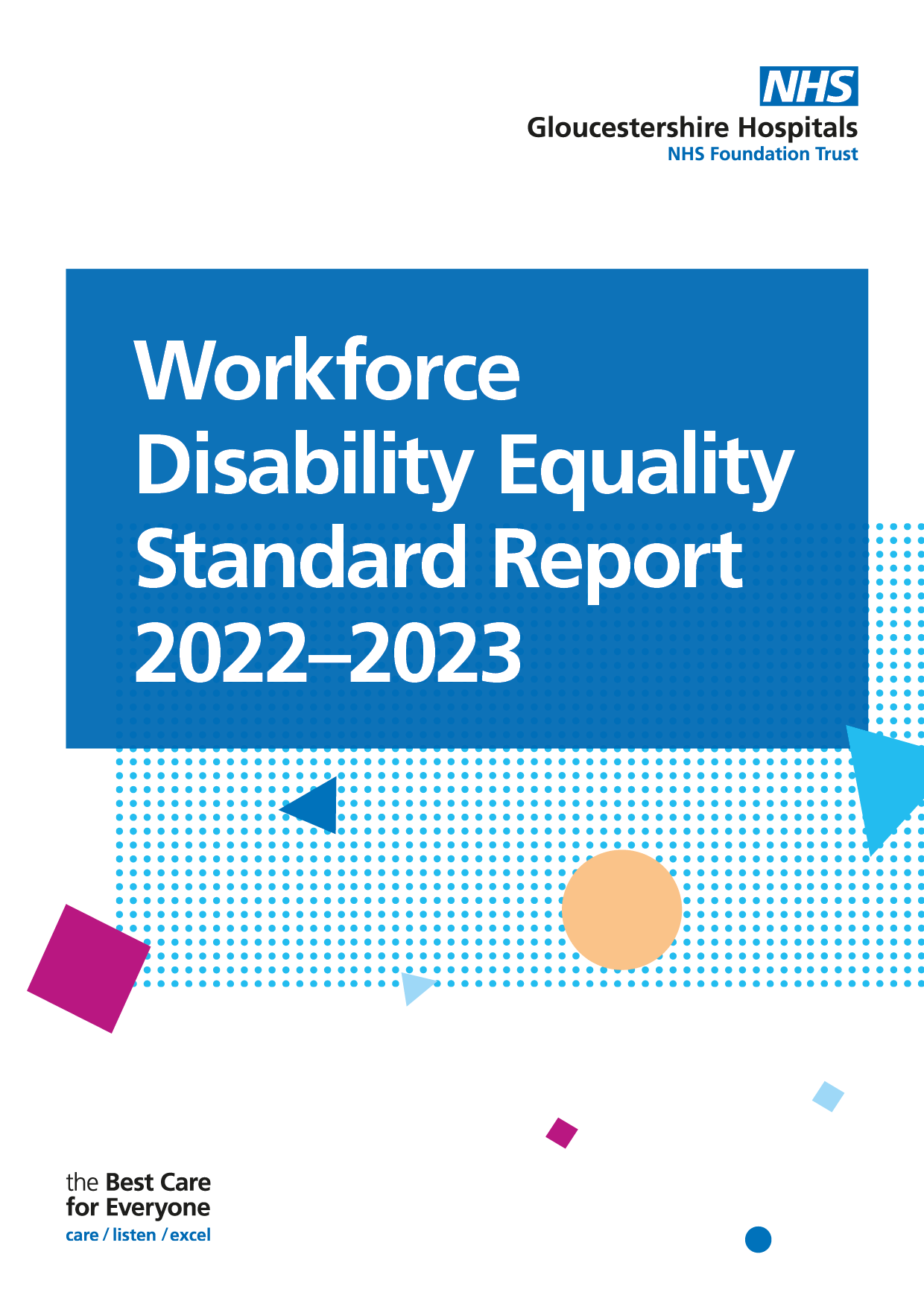 Introduction Launched in 2019, the Workforce Disability Equality Standard (WDES) requires that all NHS organisations publish data and action plans against ten indicators of workforce disability equality, the aim being to improve the work experience of disabled staff. Each year, comparisons are made to enable the Trust to demonstrate progress against the indicators of disability equality. It also allows the Trust better understand the experiences of its disabled employees and support positive change for all by creating a more inclusive environment.The data presented in this report will help the Trust create a more inclusive culture, by using a data driven approach to inform organisational change. WDES Metrics  Non-Clinical - Data Submission Clinical WDES - Data SubmissionThe relative likelihood of non-disabled staff being appointed from shortlisted compared to disabled staff ratio is 1.39. Disabled applicants are less likely to be appointed from shortlisting than non-disabled candidates.Those with an unknown disability are much more likely to enter the formal capability process. Staff with a disability are more likely to have experienced harassment, bullying or abuse at work     from there managers and other colleagues.Disabled staff are more likely to report incidents of harassment, bullying or abuse compared to non-disabled.Equal opportunities for career progression or promotion – 44.5% of disabled staff (4% decrease 2021/22) believed they had equal opportunities for career progression or promotion. This compares to 51.9% of non-disabled staff.35.9% of disabled staff say that they have felt pressured to come to work, despite not feeling well enough to perform their duties. This number has decreased compared to the previous year. Whereas the number has increased for non-disabled staff.27.2% of colleagues with a disability feel that their work is valued compared with 34.8% of non-disabled colleagues. This is lower than the previous reporting period, where colleagues with disability were 29.4%. 72.3% of colleagues with disability reported that they feel the Trust provides adequate adjustment(s). This has increased by 0.8% in the previous reporting period. The Trust’s inclusion network is made up of Ethnic minority, LGTBQ+ and Disabled staff where colleagues can raise concerns and discuss planned actions for its’ disabled colleagues. The Trust has an established EDI steering group, providing the more senior leadership with time to focus on each strand of inclusion, including disability. The Disability Network has made significant improvements moving the EDI agenda forward ensuring we continue to engage and evolve colleagues with disabilities and long-term conditions in our key decision making.The total Board members by percentage without disability is 38.89%, however, those who have not recorded their disability status is 61.11%. Workforce Data DisabledNon-DisabledUnknown2.94%51.24%45.82%Headcount809523841483709WDES MetricDisabled, Non-disabled & Disability Unknown or Null1Percentage of staff in each of the AfC Bands 1-9 OR Medical and Dental subgroups and VSM (including executive Board members) compared with the percentage of staff in the overall workforce2Relative likelihood of non-Disabled staff compared to Disabled staff being appointed from shortlisting across all posts3Relative likelihood of non-Disabled staff compared to Disabled staff entering the formal capability process, as measured by entry into the formal capability procedure(Metric based on data from a two-year rolling average)4-9aNHS Staff Survey data9bHas your organisation taken action to facilitate the voices of your Disabled staff to be heard?10Percentage difference between the organisations’ Board voting membership and its overall workforceIndicator 1Data ItemDisabledNon-DisabledUnknown/Null1a) Non-Clinical WorkforcePercentage of staff in each of the AfC Bands 1-9 OR Medical and Dental subgroups and VSM (including executive Board members) compared with the percentage of staff in the overall workforceUnder Band 101131a) Non-Clinical WorkforcePercentage of staff in each of the AfC Bands 1-9 OR Medical and Dental subgroups and VSM (including executive Board members) compared with the percentage of staff in the overall workforceBand 10131a) Non-Clinical WorkforcePercentage of staff in each of the AfC Bands 1-9 OR Medical and Dental subgroups and VSM (including executive Board members) compared with the percentage of staff in the overall workforceBand 212841231a) Non-Clinical WorkforcePercentage of staff in each of the AfC Bands 1-9 OR Medical and Dental subgroups and VSM (including executive Board members) compared with the percentage of staff in the overall workforceBand 3242852351a) Non-Clinical WorkforcePercentage of staff in each of the AfC Bands 1-9 OR Medical and Dental subgroups and VSM (including executive Board members) compared with the percentage of staff in the overall workforceBand 4161321271a) Non-Clinical WorkforcePercentage of staff in each of the AfC Bands 1-9 OR Medical and Dental subgroups and VSM (including executive Board members) compared with the percentage of staff in the overall workforceBand 5688731a) Non-Clinical WorkforcePercentage of staff in each of the AfC Bands 1-9 OR Medical and Dental subgroups and VSM (including executive Board members) compared with the percentage of staff in the overall workforceBand 6399701a) Non-Clinical WorkforcePercentage of staff in each of the AfC Bands 1-9 OR Medical and Dental subgroups and VSM (including executive Board members) compared with the percentage of staff in the overall workforceBand 7539351a) Non-Clinical WorkforcePercentage of staff in each of the AfC Bands 1-9 OR Medical and Dental subgroups and VSM (including executive Board members) compared with the percentage of staff in the overall workforceBand 8a224291a) Non-Clinical WorkforcePercentage of staff in each of the AfC Bands 1-9 OR Medical and Dental subgroups and VSM (including executive Board members) compared with the percentage of staff in the overall workforceBand 8b418161a) Non-Clinical WorkforcePercentage of staff in each of the AfC Bands 1-9 OR Medical and Dental subgroups and VSM (including executive Board members) compared with the percentage of staff in the overall workforceBand 8c011101a) Non-Clinical WorkforcePercentage of staff in each of the AfC Bands 1-9 OR Medical and Dental subgroups and VSM (including executive Board members) compared with the percentage of staff in the overall workforceBand 8d0661a) Non-Clinical WorkforcePercentage of staff in each of the AfC Bands 1-9 OR Medical and Dental subgroups and VSM (including executive Board members) compared with the percentage of staff in the overall workforceBand 90111a) Non-Clinical WorkforcePercentage of staff in each of the AfC Bands 1-9 OR Medical and Dental subgroups and VSM (including executive Board members) compared with the percentage of staff in the overall workforceVSM051Indicator 1Data ItemDisabledNon-DisabledUnknown/Null1a) Non-Clinical WorkforcePercentage of staff in each of the AfC Bands 1-9 OR Medical and Dental subgroups and VSM (including executive Board members) compared with the percentage of staff in the overall workforceUnder Band 111131a) Non-Clinical WorkforcePercentage of staff in each of the AfC Bands 1-9 OR Medical and Dental subgroups and VSM (including executive Board members) compared with the percentage of staff in the overall workforceBand 10131a) Non-Clinical WorkforcePercentage of staff in each of the AfC Bands 1-9 OR Medical and Dental subgroups and VSM (including executive Board members) compared with the percentage of staff in the overall workforceBand 233841231a) Non-Clinical WorkforcePercentage of staff in each of the AfC Bands 1-9 OR Medical and Dental subgroups and VSM (including executive Board members) compared with the percentage of staff in the overall workforceBand 3142852351a) Non-Clinical WorkforcePercentage of staff in each of the AfC Bands 1-9 OR Medical and Dental subgroups and VSM (including executive Board members) compared with the percentage of staff in the overall workforceBand 4141321271a) Non-Clinical WorkforcePercentage of staff in each of the AfC Bands 1-9 OR Medical and Dental subgroups and VSM (including executive Board members) compared with the percentage of staff in the overall workforceBand 53588731a) Non-Clinical WorkforcePercentage of staff in each of the AfC Bands 1-9 OR Medical and Dental subgroups and VSM (including executive Board members) compared with the percentage of staff in the overall workforceBand 63399701a) Non-Clinical WorkforcePercentage of staff in each of the AfC Bands 1-9 OR Medical and Dental subgroups and VSM (including executive Board members) compared with the percentage of staff in the overall workforceBand 71339351a) Non-Clinical WorkforcePercentage of staff in each of the AfC Bands 1-9 OR Medical and Dental subgroups and VSM (including executive Board members) compared with the percentage of staff in the overall workforceBand 8a724291a) Non-Clinical WorkforcePercentage of staff in each of the AfC Bands 1-9 OR Medical and Dental subgroups and VSM (including executive Board members) compared with the percentage of staff in the overall workforceBand 8b218161a) Non-Clinical WorkforcePercentage of staff in each of the AfC Bands 1-9 OR Medical and Dental subgroups and VSM (including executive Board members) compared with the percentage of staff in the overall workforceBand 8c011101a) Non-Clinical WorkforcePercentage of staff in each of the AfC Bands 1-9 OR Medical and Dental subgroups and VSM (including executive Board members) compared with the percentage of staff in the overall workforceBand 8d0661a) Non-Clinical WorkforcePercentage of staff in each of the AfC Bands 1-9 OR Medical and Dental subgroups and VSM (including executive Board members) compared with the percentage of staff in the overall workforceBand 90111a) Non-Clinical WorkforcePercentage of staff in each of the AfC Bands 1-9 OR Medical and Dental subgroups and VSM (including executive Board members) compared with the percentage of staff in the overall workforceVSM051Indicator 2Data ItemDisabledNon-DisabledUnknown/Null2) Relative likelihood of Disabled staff compared to non-disabled staff being appointed from shortlisting across all posts. Number of shortlisted applicants63177194262) Relative likelihood of Disabled staff compared to non-disabled staff being appointed from shortlisting across all posts. Number appointed from shortlisting10017032042) Relative likelihood of Disabled staff compared to non-disabled staff being appointed from shortlisting across all posts. Relative likelihood of non-disabled being appointed from shortlisting compared to disabled staff1.39Indicator 3Data ItemDisabledNon disabledUnknown/Null3. Relative likelihood of non-Disabled staff compared to Disabled staff entering the formal capability process, as measured by entry into the formal capability procedure(Metric based on data from a two-year rolling average).Average number of staff entering formal capability process over the last 2 years for any reason (Total divided by 2)4.52521.53. Relative likelihood of non-Disabled staff compared to Disabled staff entering the formal capability process, as measured by entry into the formal capability procedure(Metric based on data from a two-year rolling average).Of these, how many were on the grounds of ill health4.524.5143. Relative likelihood of non-Disabled staff compared to Disabled staff entering the formal capability process, as measured by entry into the formal capability procedure(Metric based on data from a two-year rolling average).Likelihood of staff entering the formal capability process00.0001210.002022Indicator 4Data ItemDisabledNon disabledPercentage of Disabled Staff compared to non-disabled staff experiencing harassment bullying or abuse from:(1) Patients/Service users, their relatives or other members of the public36.2%27%Percentage of Disabled Staff compared to non-disabled staff experiencing harassment bullying or abuse from:Percentage of Disabled Staff compared to non-disabled staff experiencing harassment bullying or abuse from:Managers20.7%11.8%Percentage of Disabled Staff compared to non-disabled staff experiencing harassment bullying or abuse from:Other colleagues28.2%20.2%Percentage of Disabled staff compared to non-disabled staff saying that the last time they experienced harassment bullying or abuse at work they or a colleague reported it.49.3%44.3%Indicator 5DisabledNon disabledPercentage of Disabled staff compared to non-disabled staff believing that the Trust provides equal opportunities for career progression or promotion.44.5%51.9%Indicator 6DisabledNon disabledPercentage of Disabled staff compared to non-disabled staff saying that they have felt pressure from their manager to come to work, despite not feeling well enough to perform their duties.35.9%24.7%Indicator 7DisabledNon disabledPercentage of Disabled staff compared to non-disabled staff saying that they are satisfied with the extent to which their organisation values their work.27.2%34.8%Indicator 8DisabledPercentage of Disabled staff saying that their employer has made adequate adjustment(s)72.3%Indicator 9aOrg OverallDisabledNon-DisabledThe staff engagement score for Disabled staff, compared to non-disabled staff and the overall engagement score for the organisation6.35.96.4Indicator 9bDisabledHas the organisation taken action to facilitate the voices of the disabled staff to be heardYesIndicator 10Data ItemDisabledNon disabledUnknown/NullBoard vs Organisational WorkforcePercentage difference between the organisation’s Board voting membership and its organisation’s overall workforce disaggregated.-2.94%-31.24%34.18%Board vs Organisational WorkforceTotal Board members percentage by disability0%38.89% 61.11%